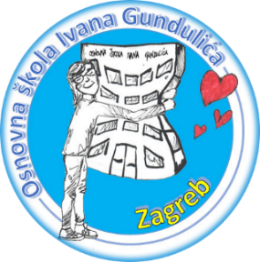 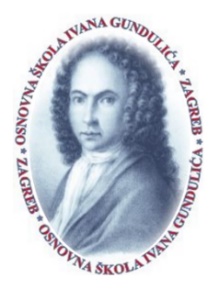 PREDMET: Sjednica Školskoga odboraPozivamo Vas na 24. sjednicu Školskoga odbora koja će se održati u srijedu  28. veljače 2024. godine s početkom u 17:00 sati u prostoru škole sa sljedećimD n e v n i m    r e d o m:verifikacija zapisnika s prethodne sjednice Školskog odbora   usvajanje financijskih izvještaja za 2023. godinusuglasnost za zapošljavanjeučitelj/ica razredne nastave u produženom boravku- na određeno, puno radno vrijeme, zamjena za bolovanjeučitelj/ica hrvatskog jezika za provođenje pripremne nastave hrvatskog jezika za učenike koji imaju pravo školovanja u Republici Hrvatskoj – na određeno, puno radno vrijeme, dok traje potrebasocijalni/na pedagog/inja-na određeno, puno radno vrijeme- zamjena kuhar/ica – na određeno, nepuno radno vrijeme (20 sati tjedno), zamjena za bolovanje izviješće o provedenom nadzoru Prosvjetne inspekcijeraznoS poštovanjem,                                                                                                     Predsjednica Školskog odbora         __________________________ Andrea Caharija Jagatić